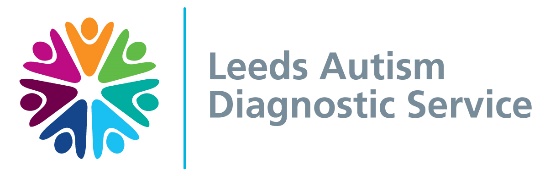 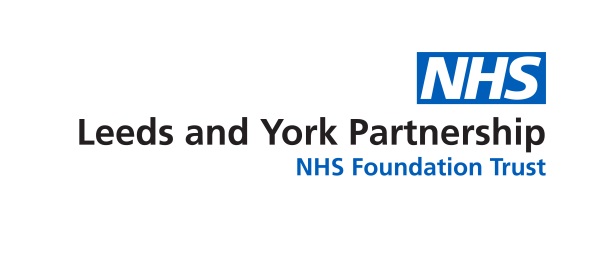 Consultancy Request Form: Leeds Autism Diagnostic ServiceLast updated: 23/02/22ALL parts of this form should be fully completed to be considered by the service for a consultancy appointment. Failure to complete all fields will result in a service decline letter being issued. 
Please return the form to referral.lypft@nhs.netEquality and Inclusion informationETHNICITY:RELIGION:MARITAL STATUS:LIVING STATUS:EMPLOYMENT STATUS:  NEXT-OF-KIN INFORMATION:CARER INFORMATION:SEXUALITY:RESEARCH:ALL parts of this Professional Consultancy request form should be fully completed. Failure to complete all fields will result in a service decline letter being issued.  

For your referral to be accepted for consultancy the service user must: -CONSULTANCY REQUEST DETAILS: all information listed below is required for the service to assess the appropriateness of your referral. 
a) Please outline the reasons you are submitting a consultancy request for the service user. What outcome are you hoping for in meeting with the Leeds Autism Diagnostic Service team? b) Please describe the service users’ current difficulties (e.g., social circumstances, physical health, mental health, medication if known). What have you already offered to support them, including autism-related reasonable adjustments?c) Please briefly describe any relevant risk informationd) Does the service user have a copy of previous diagnosis reports or previous assessments?  Yes   NoIf yes, please attach with the referral form.Were they diagnosed with autism by the Leeds autism diagnostic service?   Yes   NoIf yes, we will have it on record.If not diagnosed by our service, and no report is available, please contact GP or family to obtain the report prior to submission of referral form.If a diagnostic report is not available, please contact our service to discuss alternative information sources but be aware we may not accept the referral.e) Who should be involved in the consultation process Professional(s) (please state name and profession)Carer: Relative: Please note, normally we would expect the professional present in the consultation to be involved for at least 3 months after the consultation process, in order to help implement any actions/recommendations. f) Recent risk assessment, care plan, and safety plan visible?Has the risk assessment been completed in the last 2 months?  Yes   NoHas a safety plan been developed with the service user and visible on clinical record?  Yes   NoHas a care plan been developed with the service user and visible on the clinical record?  Yes   NoSERVICE USER REQUIREMENTS
SERVICE USER REQUIREMENTS
f) Do they have any other diagnosed conditions:f) Do they have any other diagnosed conditions:  ADHD
  Learning Disability  Dyslexia
  Dyspraxia  Hearing Impairment / Deafness
  Visual Impairment / Blindness  Other, please specify: g) Do you have any additional needs or require any reasonable adjustments in these areas (please describe):g) Do you have any additional needs or require any reasonable adjustments in these areas (please describe):  Mobility, e.g., do you use a wheelchair 
  Sensory, e.g., do you need a quiet waiting area   Communication, e.g., do you need information in Easy Read, British Sign Language, Braille  Interpreter:  If yes, which language?    Other, e.g., support from carer   Mobility, e.g., do you use a wheelchair 
  Sensory, e.g., do you need a quiet waiting area   Communication, e.g., do you need information in Easy Read, British Sign Language, Braille  Interpreter:  If yes, which language?    Other, e.g., support from carer Asian – PakistaniBlack – AfricanBlack – AfricanWhite – BritishAsian – IndianBlack – AfricanBlack – AfricanWhite – IrishAsian – BangladeshiBlack – OtherBlack – OtherWhite - otherAsian – OtherChineseChineseMixed (please specify): Mixed (please specify): Mixed (please specify): Other ethnic group (please specify)Other ethnic group (please specify)Other ethnic group (please specify)Other ethnic group (please specify)Baha’IJainPaganBuddhistJewishSikhChristianMuslimZoroastrianHinduNoneOtherDivorced Surviving partner / widowedSeparatedMarried/ civil partnerSingleLives aloneLives with parent/ guardianResidential careLives with familyLives with partner/ spouseSupported livingLives with otherNo fixed abodeEmployedUnemployed – Seeking workStudentLooking after Family/ HomeUnemployed – Not seeking workOtherRetired Unemployed – Sick/ DisabledUnpaid/VoluntaryNAME: NAME: NAME: ADDRESS: ADDRESS: ADDRESS: ADDRESS: ADDRESS: ADDRESS: ADDRESS: CONTACT INFORMATION:CONTACT INFORMATION:Landline: Landline: Landline: Landline: Mobile: Mobile: Mobile: Mobile: NEXT-OF-KIN RELATIONSHIP TYPEHusband/WifeSon/DaughterFather/ MotherFather/ MotherBrother/ SisterNEXT-OF-KIN RELATIONSHIP TYPEGrandparentsGrandchildUncle/AuntUncle/AuntNephew/NieceNEXT-OF-KIN RELATIONSHIP TYPECommon-Law spouseCivil partnershipOther Other Other Other Other Do you have a Carer?YES YES NO Name of Carer: Name of Carer: Address of Carer: Address of Carer: Contact number of carer: Contact number of carer: Relationship to service user: Relationship to service user: Which of the following best describes how you think of yourself? (please tick)Which of the following best describes how you think of yourself? (please tick)Which of the following best describes how you think of yourself? (please tick)Which of the following best describes how you think of yourself? (please tick)Which of the following best describes how you think of yourself? (please tick)Which of the following best describes how you think of yourself? (please tick)Heterosexual or StraightGay or LesbianBisexualRather not sayNot sureOther Sexual Orientation not listed (please state)Other Sexual Orientation not listed (please state)We sometimes invite service users to take part in research. Please tick here if you would like to hear about research opportunities after you are discharged from the service. Yes, I would be happy to be contacted about research No, I would rather not be contacted about research